Uniwersytet Łódzki
Zamawiający Ogłoszenie nr 540141118-N-2020 z dnia 31-07-2020 r. Łódź:
OGŁOSZENIE O ZMIANIE OGŁOSZENIA OGŁOSZENIE DOTYCZY: Ogłoszenia o zamówieniu INFORMACJE O ZMIENIANYM OGŁOSZENIU Numer: 565058-N-2020 
Data: 2020-07-22 SEKCJA I: ZAMAWIAJĄCY Uniwersytet Łódzki, Krajowy numer identyfikacyjny 12870000000000, ul. ul. Narutowicza  68, 90-136  Łódź, woj. łódzkie, państwo Polska, tel. 42 635 43 54, e-mail przetargi@uni.lodz.pl, faks 42 635 43 26. 
Adres strony internetowej (url): platformazakupowa.pl/pn/uni.lodz platformazakupowa.pl/pn/uni.lodz SEKCJA II: ZMIANY W OGŁOSZENIU II.1) Tekst, który należy zmienić: Miejsce, w którym znajduje się zmieniany tekst: 
Numer sekcji: IV.1.2 
Punkt: 
W ogłoszeniu jest: Wadium należy wpłacić przelewem na rachunek bankowy Zamawiającego:, nr konta: mBank 86 1140 1108 0000 5867 7100 2001 z adnotacją - wadium do postępowania – 18/DIR/UŁ/2020. Wadium należy wpłacić przelewem na rachunek bankowy Zamawiającego:, nr konta: mBank 86 1140 1108 0000 5867 7100 2001 z adnotacją - wadium do postępowania – 18/DIR/UŁ/2020. 
W ogłoszeniu powinno być: Wadium należy wpłacić przelewem na rachunek bankowy Zamawiającego:, nr konta: Pekao 20 1240 6292 1111 0011 0029 5974 z adnotacją - wadium do postępowania – 18/DIR/UŁ/2020. Copyright © 2010 Urząd Zamówień Publicznych 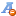 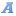 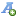 